РЕШЕНИЕПОМШУÖМот  28 марта 2024 г. № 29/2024 – 413Руководствуясь Гражданским кодексом Российской Федерации, Федеральным законом от 06.10.2003 № 131-ФЗ «Об общих принципах организации местного самоуправления в Российской Федерации», статьей 33 Устава муниципального образования городского округа «Сыктывкар», Совет муниципального образования городского округа «Сыктывкар»РЕШИЛ:Внести в решение Совета муниципального образования городского округа «Сыктывкар» от 27.03.2009 №20/03-365 «Об утверждении Положения о безвозмездной передаче в собственность муниципального образования городского округа «Сыктывкар» имущества, находящегося в собственности юридических и (или) физических лиц» следующие изменения:в приложении к решению:абзац шестой пункта 2.3. изложить в следующей редакции:«Заявление с необходимыми документами регистрируются в день их поступления в отделе работы с документами управления делами администрации муниципального образования городского округа «Сыктывкар» либо в администрации Эжвинского района муниципального образования городского округа «Сыктывкар» (в отношении имущества, расположенного на территории Эжвинского района муниципального образования городского округа «Сыктывкар»).».Настоящее решение вступает в силу со дня его официального опубликования.Глава МО ГО «Сыктывкар» - руководитель администрации                                                             В.Б. ГолдинПредседатель СоветаМО ГО «Сыктывкар»                                                                                А.Ф. ДюСОВЕТМУНИЦИПАЛЬНОГО ОБРАЗОВАНИЯГОРОДСКОГО ОКРУГА «СЫКТЫВКАР»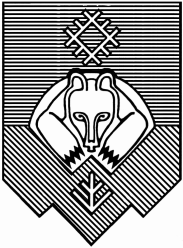 «СЫКТЫВКАР» КАР КЫТШЛÖН МУНИЦИПАЛЬНÖЙ ЮКÖНСА СÖВЕТ О внесении изменений в решение Совета муниципального образования городского округа «Сыктывкар» от 27.03.2009 № 20/03-365 «Об  утверждении Положения о безвозмездной передаче в собственность муниципального образования городского округа «Сыктывкар» имущества, находящегося в собственности юридических и (или) физических лиц»